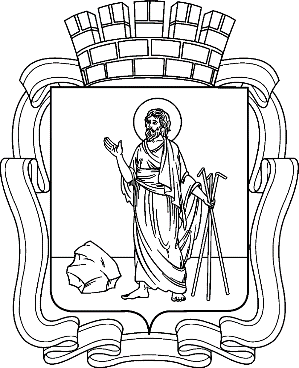 РОССИЙСКАЯ ФЕДЕРАЦИЯКемеровская область - КузбассПрокопьевский городской округПРОКОПЬЕВСКИЙ ГОРОДСКОЙ СОВЕТ НАРОДНЫХ ДЕПУТАТОВ7-го созыва(двенадцатая сессия)Решение № 090от 20.06.2024принято Прокопьевским городскимСоветом народных депутатов20.06.2024На основании Федерального закона от 06.10.2003  № 131-ФЗ «Об общих принципах организации местного самоуправления в Российской Федерации», Устава муниципального образования «Прокопьевский городской округ Кемеровской области - Кузбасса»,Прокопьевский городской Совет народных депутатовРешил:1. Информацию о деятельности социальных координаторов Прокопьевского городского округа филиала Государственного фонда поддержки участников специальной военной операции «Защитники Отечества» с 01.06.2023 по 31.05.2024 принять к сведению.2. Рекомендовать социальным координаторам продолжить совместную работу с депутатами в вопросах оказания адресной помощи семьям погибших участников СВО, ветеранам СВО.3.  Контроль за исполнением настоящего решения возложить на комитет по вопросам социальной политики (Пудов Е.Ю.)Председатель Прокопьевскогогородского Совета народных депутатов			                                   З.А. Вальшина О деятельности социальных координаторов Прокопьевского городского округа филиала Государственного фонда поддержки участников специальной военной операции «Защитники Отечества»